Eastern Pennsylvania Conference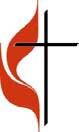 Of the United Methodist Church PO Box 820Valley Forge, PA 19482-0820P: (610)666-9090 x1023F: (888)595-5025www.epaumc.orgElectronic Funds TransferThe Eastern Pennsylvania Conference has the ability to directly deposit these payments into your bank account. Please complete the form below if you are interested in receiving electronic funds transfers.Name:	 	 Phone Number:        	 E-mail Address:       	Bank Name:	 	 Bank Address:          	 Bank Account No:   	 Bank Routing No:    	  (9 – digit number) Location (Town name) of church: _______________________________________I authorize the Eastern PA Conference UMC to make deposits into this bank accountSignature	 	 Printed Name          	 DatePlease return this page to: Eastern PA Conference UMC Attn: Beth LishonPO Box 820Valley Forge, PA 19482You can also return the form by fax (888)593-5025 or by e-mail to: blishon@epaumc.org If you have any questions please call Beth at (610)666-9090 Ext 1023.